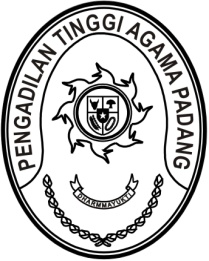 S  U  R  A  T      T  U  G  A  SNomor : W3-A/577/PP.00.1/2/2022Menimbang 	: 	bahwa Badan Litbang Diklat Hukum dan Peradilan Mahkamah Agung RI mengadakan Pelatihan Berkelanjutan 1 bagi Hakim (CJE1) Peradilan Agama Seluruh Indonesia; Dasar 	: 	Surat Kepala Badan Litbang Hukum dan Peradilan Mahkamah Agung RI Nomor 251/Bld.3/Dik/S/2/2022 tanggal 14 Februari 2022 perihal Pemanggilan Pelatihan Berkelanjutan 1 bagi Hakim (CJE1) Peradilan Agama Seluruh Indonesia;MEMBERI TUGASKepada 	:1. Nama	: Ahmad Hidayat, S.H.I.,M.H		NIP	:	199101062017121003		Pangkat/Gol. Ru	:	Penata Muda Tingkat I (III/b)		Jabatan	:	Hakim		Unit Kerja	:	Pengadilan Agama Solok	  2. Nama	: Zulkarnaen Ritonga, S.H.I.		NIP	:	198708042017121001		Pangkat/Gol. Ru	:	Penata Muda (III/a)		Jabatan	:	Hakim		Unit Kerja	:	Pengadilan Agama Sijunjung		3.  Nama	: Yulis Edward, S.H.I.			  NIP	:	198904102017121002			Pangkat/Gol. Ru	:	Penata Muda (III/a)			Jabatan	:	Hakim			Unit Kerja	:	Pengadilan Agama Koto Baru 	  4. Nama	: Faizal Afdha`U, S.H.I.		NIP	:	199309212017121003		Pangkat/Gol. Ru	:	Penata Muda (III/a)		Jabatan	:	Hakim		Unit Kerja	:	Pengadilan Agama Lubuk Sikaping	  5. Nama	: Latif Mustofa, S.H.I., LL.M.		NIP	:	198906082017121002		Pangkat/Gol. Ru	:	Penata Muda Tingkat I (III/b)		Jabatan	:	Hakim		Unit Kerja	:	Pengadilan Agama Talu	  6. Nama	: M. Yanis Saputra, S.H.I.		NIP	:	199104172017121002		Pangkat/Gol. Ru	:	Penata Muda (III/a)		Jabatan	:	Hakim		Unit Kerja	:	Pengadilan Agama Maninjau	  7. Nama	: Defi Uswatun Hasanah, S.Sy., M.A.		NIP	:	199109192017122003		Pangkat/Gol. Ru	:	Penata Muda Tingkat I (III/b)		Jabatan	:	Hakim		Unit Kerja	:	Pengadilan Agama Tanjung Pati	  8. Nama	: Rasikh Adila , S.H.I.		NIP	:	199206292017121004		Pangkat/Gol. Ru	:	Penata Muda (III/a)		Jabatan	:	Hakim		Unit Kerja	:	Pengadilan Agama Pulau PunjungUntuk	:  	Pertama 	: 	mengikuti Pelatihan Berkelanjutan 1 bagi Hakim (CJE1) Peradilan Agama Seluruh Indonesia pada tanggal 21 s.d 25 Februari 2022 dan 1 s.d 8 Maret 2022 secara online.Kedua	: 	selama mengikuti Pelatihan Online yang bersangkutan dibebaskan dari tugas.    17 Februari 2022   Ketua,    Zein AhsanTembusan:Ketua Pengadilan Agama Solok;Ketua Pengadilan Agama Sijunjung;Ketua Pengadilan Agama Koto Baru;Ketua Pengadilan Agama Lubuk Sikaping;Ketua Pengadilan Agama Talu;Ketua Pengadilan Agama Maninjau;Ketua Pengadilan Agama Tanjung Pati;Ketua Pengadilan Agama Pulau Punjung.